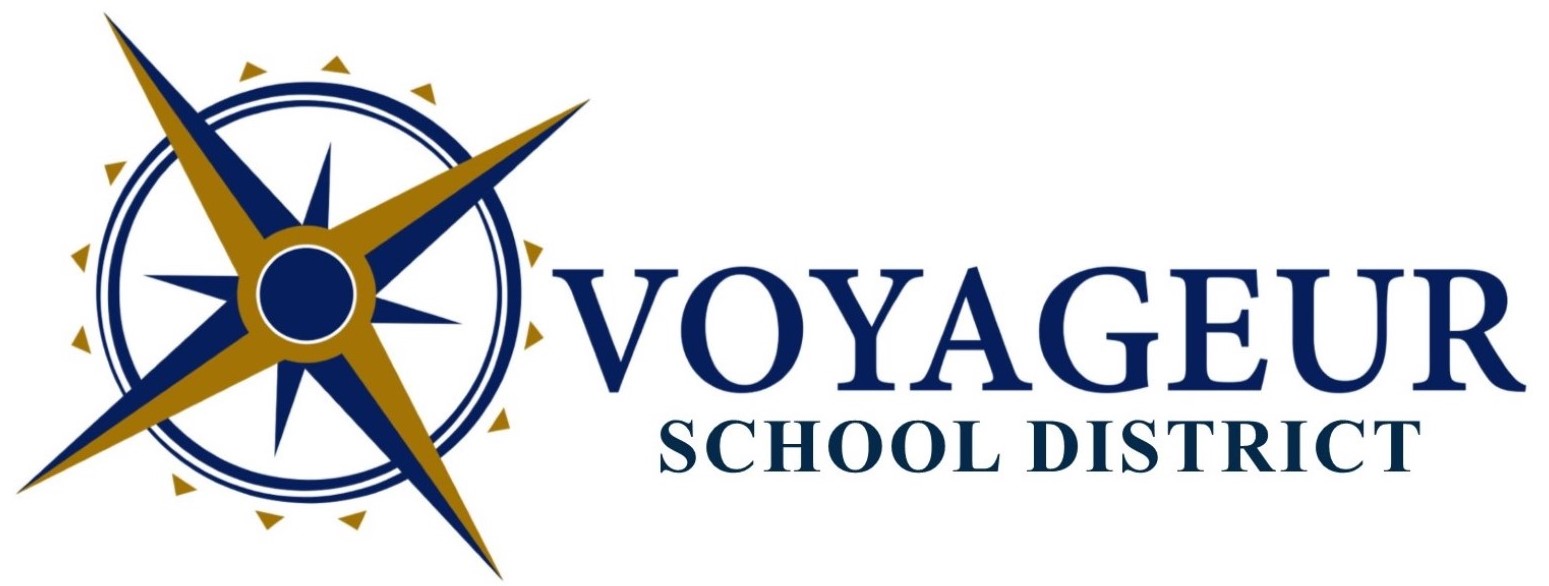 Emergency Drills2023-2024Fire DrillsTornadoShelter-In PlaceDateTime9/271:30 p.m.10/1910:15 a.m.	11/071:30 p.m.4/0510:15 a.m.5/151:30 p.m.DateTime3/0810:15 a.m.4/231:30 p.m. DateTime10/2510:15 a.m.1/181:30 p.m.2/2212:45 p.m (lunch time)